1. MotivateWhat are some topics you are always ready to talk about?kids, grandkidssportsfishingrecipesweatherpeople in the neighborhood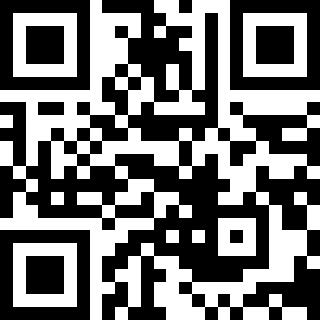 workkids’ schoolnewsshenanigans of the politiciansyour favorite TV quiz showsmovies you’ve seen2. TransitionMost people are ready to talk about something.These conversations can often be opportunities to share Christ.Today we look at how Paul did this when he visited Athens3. Bible Study3.1 Be Sensitive to OpportunitiesListen for where Paul speaks.Acts 17:16-18 (NIV)   While Paul was waiting for them in Athens, he was greatly distressed to see that the city was full of idols.  17  So he reasoned in the synagogue with the Jews and the God-fearing Greeks, as well as in the marketplace day by day with those who happened to be there.  18  A group of Epicurean and Stoic philosophers began to dispute with him. Some of them asked, "What is this babbler trying to say?" Others remarked, "He seems to be advocating foreign gods." They said this because Paul was preaching the good news about Jesus and the resurrection. What was it that distressed Paul? Why?city was “full of idols”“wholly given to idolatry”we might say “smothered” with them or “swamped” by thema veritable “forest” of idolsupwards of 30,000 imagesWhy then did Paul go first to the Jewish synagogues?point of contact most natural for the messagepeople there new the concept of the Messiahhe knew he would be invited to shareWhy do you think he also went to the marketplace?lots of people thereeveryone goes shoppingcustom was to meet, greet, discuss, present, and listen for new ideasNote the background of the two philosophical groups Paul interacted with …Epicureans – pursuit of pleasure and materialismStoics – pursue human reason and self-sufficiencyWhat are examples of how these philosophies are present in today’s culture?entertainment industrydesire to buy more stuffget latest gadgetslitigious mentality (sue anybody for anything where you can make a buck)liberal thinkers in universities“you can be anything you set your mind to be” attitudesubstance abuseHow are these worldviews in opposition to biblical values and the Gospel message?not dependent on Godseek fulfillment in pleasure, not in a relationship with Godhumanistic attitude … don’t need God, man is his own deityatheistic or agnostic mentalitiesPaul was not bashful about contacting people with the Good News … Why?he was convinced of their lostness“greatly disturbed” is a phrase with strong meaning in the Greekhe knew the seriousness of the problemknew the remedyWhat are some reasons Christians might give for being unwilling to initiate contacts with lost people to tell them about Jesus?don’t know howbashfulscaredmay feel people aren’t all that lost – God will be lenientmay feel people aren’t all that bad – only really evil and nasty people are lost Paul would have rejected all those reasons3.2 Find a Common GroundListen for Paul’s approach for witnessing.Acts 17:22-23 (NIV)  Paul then stood up in the meeting of the Areopagus and said: "Men of Athens! I see that in every way you are very religious. 23  For as I walked around and looked carefully at your objects of worship, I even found an altar with this inscription: TO AN UNKNOWN GOD. Now what you worship as something unknown I am going to proclaim to you.What additional opportunity surfaced for Paul to share the gospel in a prominent setting? Paul went to a place where people spoke and debated about different philosophieshe was given (or took) the opportunity to speak about his own thoughts and beliefsWhat common religious and theological ground did he claim between himself and the people assembled on Mars’ hill? he noted how religious the people were … he had carefully observed evidence of thathe had seen an altar “To an Unknown God”suggested that he could tell them about the God they were wanting to knowfound a “steppingstone” to introduce them to JesusWhy would Paul tell us that Americans are very religious, but still lost?lots of people do religious thingsthere are lots of churcheswe also “worship” lots of things (sports, hobbies, entertainment stars, material things)we worship the wrong things – people are lost because they do not know Jesus Christ as saviorHow can finding common ground with others lead to doors being opened to share the gospel? we establish a connection of commonalitywe and they both have this common interest or experienceit opens up a thread of conversation that segues into a presentation of the GospelWhat are some areas of commonality between religious and nonreligious people today?our experience during the pandemicstruggles with finances, health problems, kidsour common interests in sports, hobbies, news eventsall the things we listed earlier … topics we’re always ready to talk aboutWhat right do Christians have to claim they know the Truth about God?  Jesus is the Life, the Truth, the Way – there is no otherpeople are condemned to an eternity of hell and separation from God without JesusGod has commanded that we Go and preach and make disciples of all peoplesIn what ways does God prepare us to tell others what God has done in our lives?taken us through problems and trials – God helped me in this same thing, let me tell you about itour life experience gives us insight to their needwe have the same interests as they do and this gets us talking together, develops a connection which can lead to spiritual topics 3.3 Help Others Understand the TruthListen for points in Paul’s sermon.Acts 17:30-31 (NIV)   In the past God overlooked such ignorance, but now he commands all people everywhere to repent. 31  For he has set a day when he will judge the world with justice by the man he has appointed. He has given proof of this to all men by raising him from the dead."What facts about repentance do you find in verse 30?God commands people to repentThis command is for all men everywhereThe command is effective nowThrough whom will God’s righteous judgment be administered?God will one day judge the worldHe will bring justice, make things rightJesus will be that Judge By what act did God prove Jesus was worthy to be God’s agent of judgment? even though Jesus was executed …God raised Him from the deadHis death, burial, and resurrection not only proved His power and authority …it accomplished the possibility that sins can be forgivenGod can set aside our sin guilt, our spiritual death penaltyJesus took the punishment we deservedwhen we repent and receive His forgiveness by believing in what He has done, we are no longer condemned to eternal separation from GodWhat basic truths are essential when communicating the gospel?God’s love for usour sinful conditionJesus substitutionary death and life-giving resurrectionour response of repentance and trusting Him for forgivenessPaul used Athenian culture and ideas to help them see Truth.  What are some ways this could happen in our culture?use movie clips to make a point about spiritual needsuse holiday church presentations to invite people – even those from other cultures (they often feel it a privilege that you would include them in your “religious celebration”)share personal testimony of how God helped you through tragedies (personal, natural)share a book like “40 Days of Purpose”  with someone who seems to be searchinginvite friends to Christian musical events (contemporary groups, Southern Gospel, classic presentations)ApplicationOpen your heart. Pray and ask God to make you aware of the opportunities around you to talk about your faith. Pray for a willingness to share Christ with others.Open your eyes. Make a list of areas of interest you share with other people. With the list, identify ways those areas of interest could be used to turn the conversation to the gospel.Open your mouth. Be diligent about maximizing your windows of opportunity to share Christ. Be intentional in making natural bridges between you and another person to talk about the gospel.Cryptogram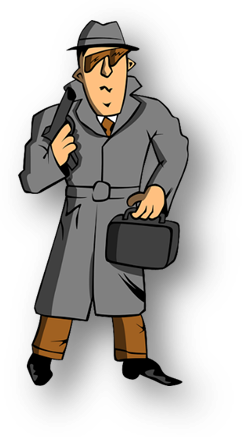 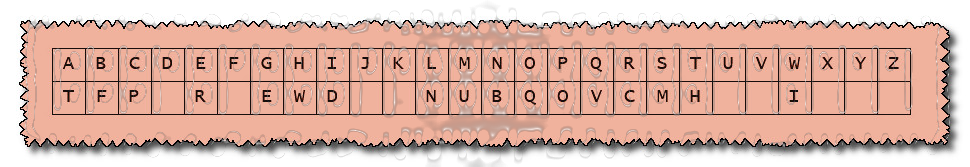 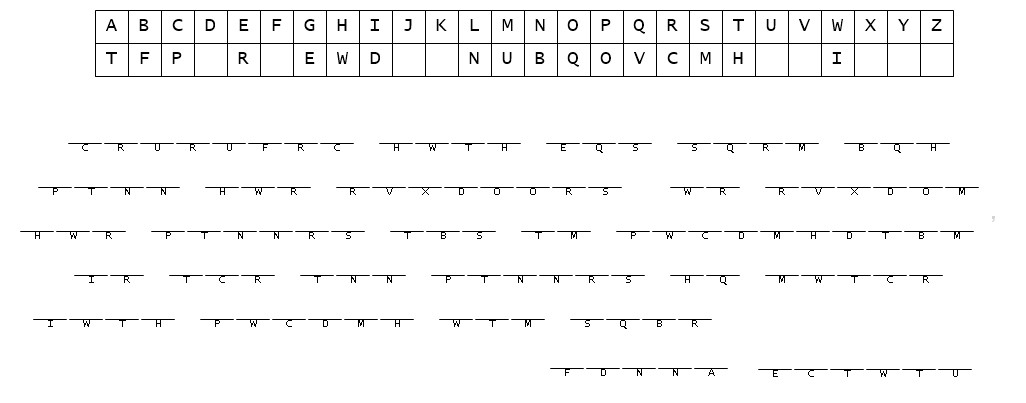 